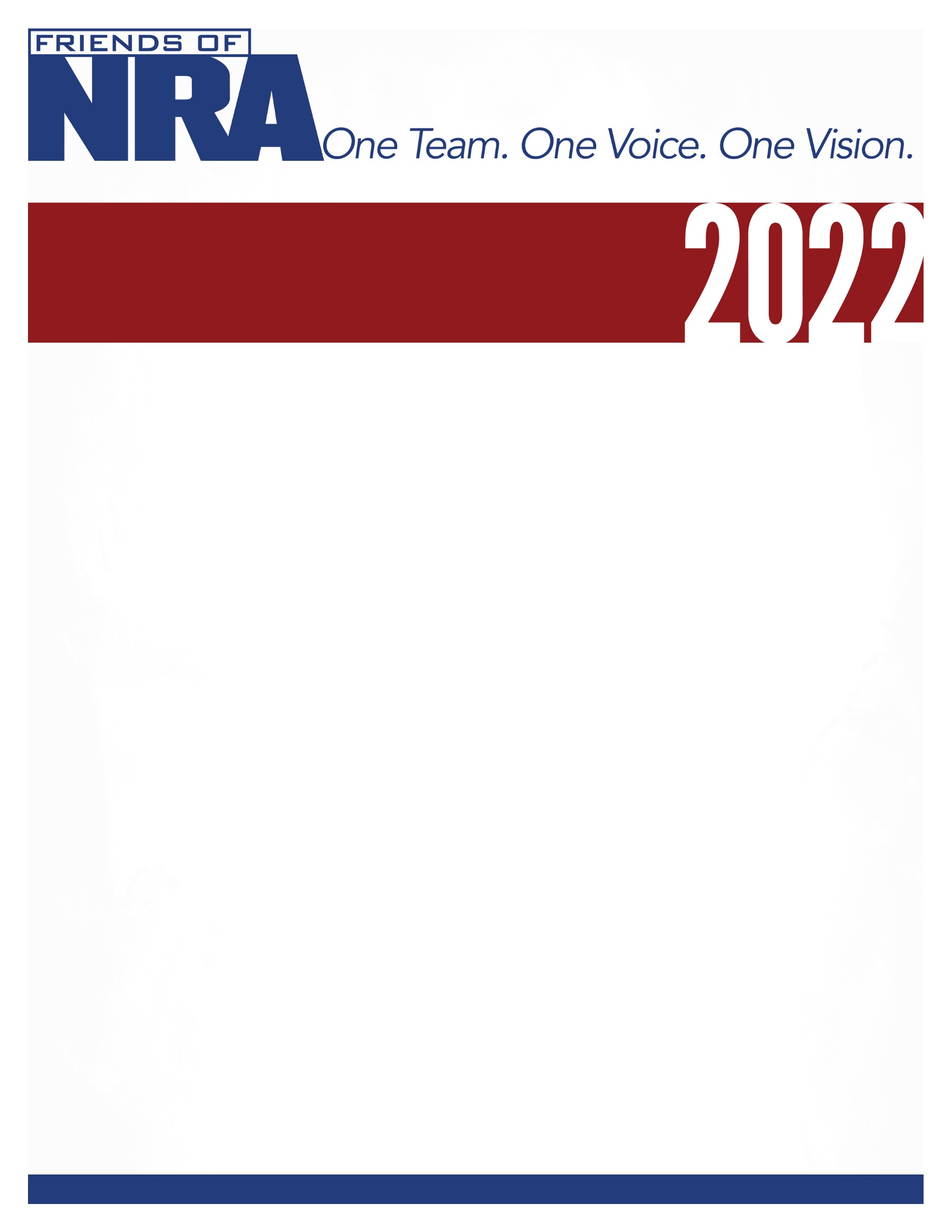 Coulee Region 	Annual Fundraiser on behalf of The NRA FoundationMarch 31st 2022 ▪ 5:00 pmFox Hollow Golf Course  N3287 County Rd OA. ▪ La Crosse, WI 54601Celebrate a legacy of shooting sports traditions.Join other champions of the Second Amendment for dinner, games, auctions and fun with a chance to win exclusive NRA guns, gear, décor and collectibles!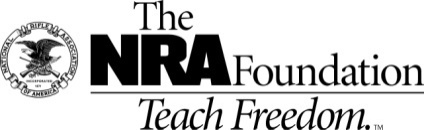 The NRA Foundation is a 501(c)3 charity of the National Rifle Association.  Net proceeds benefit shooting sports programs in our communities.  NRA membership is not required to participate.  All firearm laws apply.  Winners are responsible for any taxes / transfer fees.  Firearms transferred through [FFL DEALER].  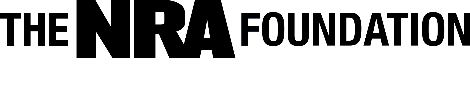 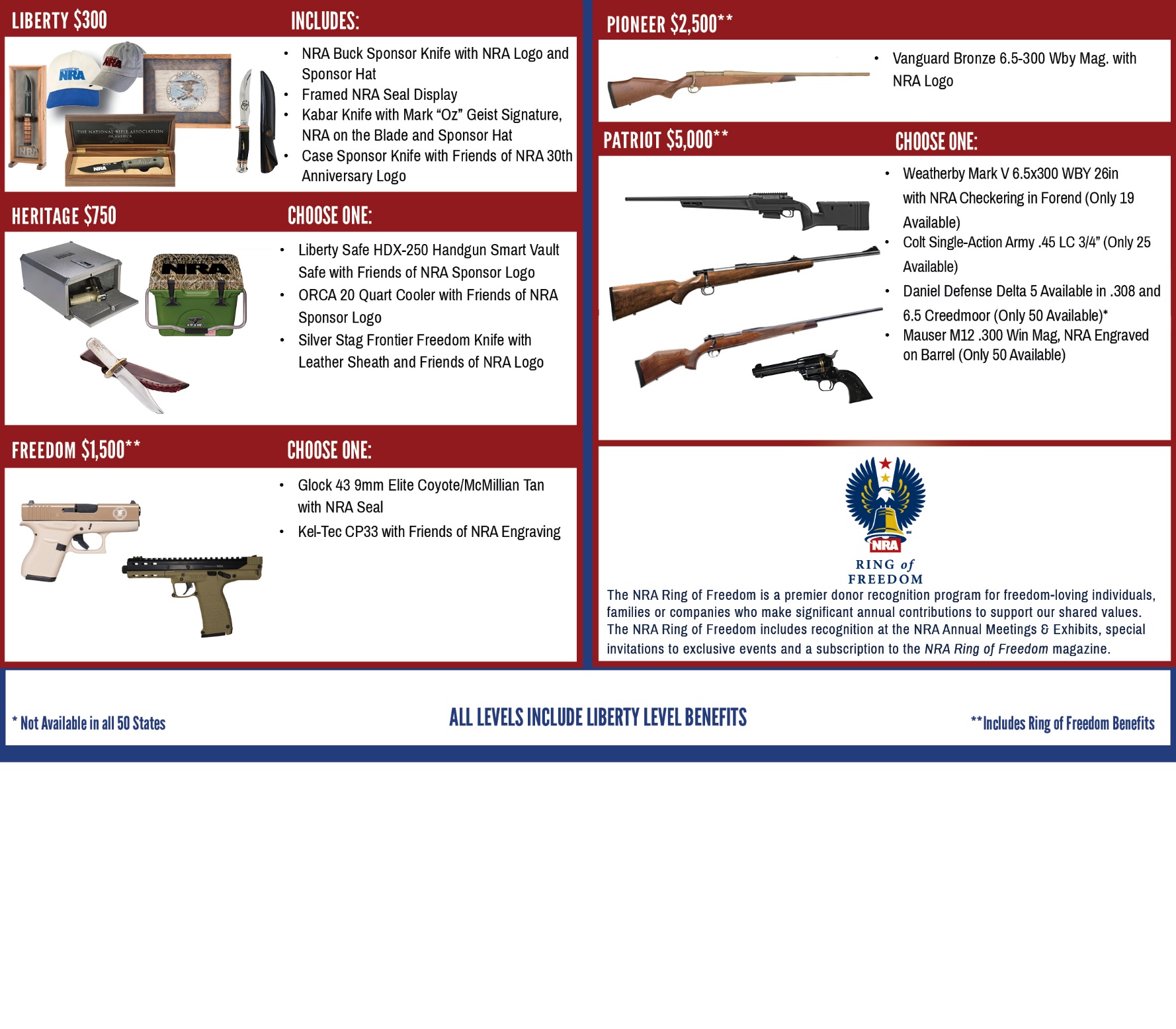 NRA Guns & PrizesNRA Guns & Prizes    Special Raffles            2022 GUN OF THE YEAR       NEW Table Packages:Early Bird Raffle Packs:$100 for $200 Pack                  SIG SAUER 1911 STX .45With Friends of NRA 30th Anniversary Grips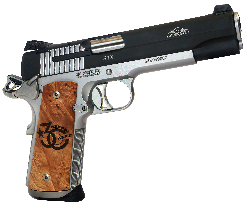                   NRA EXCLUSIVES 	 Diamondback DB-15 Rifle                      With 30th Anniversary Logo                      Smith & Wesson M&P9                Shield Plus 9mm with NRA Logo                      Henry Single Shot Rifle          .350 Legend with 30th Anniversary Logo$500 Reserved Table: (8) Event tickets, (8) Bucket raffles Strips-$20 value each$560 VALUE!!!!$800 Bronze Table: (8) Event Tickets,                (16) Bucket Raffle Strips, (1) Henry .22$1,100 VALUE!!!!!$1200 Silver Table: (8) Event Tickets,                (24) Bucket Raffle Strips, (1) Sig Sauer P320 9MM$1,500 Value!!!!!$2,500 Gold Table: (8) Event Tickets, (48) Bucket Raffle Strips, (1) Springfield 1911 Ronin .45 ACP$2,900 VALUE!!!!$350 for $800 PackNew Night of Raffle:Raffle Pack Raffle      $100 per TICKETONLY 50 TICKETS TO BE SOLDPurchase a Ticket and Receive a $100 Bucket Raffle Pack For-2022 Gun Of The YearSig Sauer 1911 STX .45       2022 SPONSOR PROGRAM      ______ $100 for $200 Bucket Raffle Pack  (Deadline 3/21/2022)                                   $  __________       ______ $350 for $800 Bucket Raffle Pack   (Deadline 3/21/2022)                                  $  __________                   30th Anniversary Diamond Back DB-15 Tickets (1/$20, 3/$50, 7/$100)       ______  /$20 (each)    _____/$50 (Per 3)     _____/$100 (Per 7)                                        $   __________      ______ $100 for $200 Bucket Raffle Pack  (Deadline 3/21/2022)                                   $  __________       ______ $350 for $800 Bucket Raffle Pack   (Deadline 3/21/2022)                                  $  __________                   30th Anniversary Diamond Back DB-15 Tickets (1/$20, 3/$50, 7/$100)       ______  /$20 (each)    _____/$50 (Per 3)     _____/$100 (Per 7)                                        $   __________      ______ $100 for $200 Bucket Raffle Pack  (Deadline 3/21/2022)                                   $  __________       ______ $350 for $800 Bucket Raffle Pack   (Deadline 3/21/2022)                                  $  __________                   30th Anniversary Diamond Back DB-15 Tickets (1/$20, 3/$50, 7/$100)       ______  /$20 (each)    _____/$50 (Per 3)     _____/$100 (Per 7)                                        $   __________      ______ $100 for $200 Bucket Raffle Pack  (Deadline 3/21/2022)                                   $  __________       ______ $350 for $800 Bucket Raffle Pack   (Deadline 3/21/2022)                                  $  __________                   30th Anniversary Diamond Back DB-15 Tickets (1/$20, 3/$50, 7/$100)       ______  /$20 (each)    _____/$50 (Per 3)     _____/$100 (Per 7)                                        $   __________      ______ $100 for $200 Bucket Raffle Pack  (Deadline 3/21/2022)                                   $  __________       ______ $350 for $800 Bucket Raffle Pack   (Deadline 3/21/2022)                                  $  __________                   30th Anniversary Diamond Back DB-15 Tickets (1/$20, 3/$50, 7/$100)       ______  /$20 (each)    _____/$50 (Per 3)     _____/$100 (Per 7)                                        $   __________      ______ $100 for $200 Bucket Raffle Pack  (Deadline 3/21/2022)                                   $  __________       ______ $350 for $800 Bucket Raffle Pack   (Deadline 3/21/2022)                                  $  __________                   30th Anniversary Diamond Back DB-15 Tickets (1/$20, 3/$50, 7/$100)       ______  /$20 (each)    _____/$50 (Per 3)     _____/$100 (Per 7)                                        $   __________      ______ $100 for $200 Bucket Raffle Pack  (Deadline 3/21/2022)                                   $  __________       ______ $350 for $800 Bucket Raffle Pack   (Deadline 3/21/2022)                                  $  __________                   30th Anniversary Diamond Back DB-15 Tickets (1/$20, 3/$50, 7/$100)       ______  /$20 (each)    _____/$50 (Per 3)     _____/$100 (Per 7)                                        $   __________      ______ $100 for $200 Bucket Raffle Pack  (Deadline 3/21/2022)                                   $  __________       ______ $350 for $800 Bucket Raffle Pack   (Deadline 3/21/2022)                                  $  __________                   30th Anniversary Diamond Back DB-15 Tickets (1/$20, 3/$50, 7/$100)       ______  /$20 (each)    _____/$50 (Per 3)     _____/$100 (Per 7)                                        $   __________      ______ $100 for $200 Bucket Raffle Pack  (Deadline 3/21/2022)                                   $  __________       ______ $350 for $800 Bucket Raffle Pack   (Deadline 3/21/2022)                                  $  __________                   30th Anniversary Diamond Back DB-15 Tickets (1/$20, 3/$50, 7/$100)       ______  /$20 (each)    _____/$50 (Per 3)     _____/$100 (Per 7)                                        $   __________      ______ $100 for $200 Bucket Raffle Pack  (Deadline 3/21/2022)                                   $  __________       ______ $350 for $800 Bucket Raffle Pack   (Deadline 3/21/2022)                                  $  __________                   30th Anniversary Diamond Back DB-15 Tickets (1/$20, 3/$50, 7/$100)       ______  /$20 (each)    _____/$50 (Per 3)     _____/$100 (Per 7)                                        $   __________      ______ $100 for $200 Bucket Raffle Pack  (Deadline 3/21/2022)                                   $  __________       ______ $350 for $800 Bucket Raffle Pack   (Deadline 3/21/2022)                                  $  __________                   30th Anniversary Diamond Back DB-15 Tickets (1/$20, 3/$50, 7/$100)       ______  /$20 (each)    _____/$50 (Per 3)     _____/$100 (Per 7)                                        $   __________      ______ $100 for $200 Bucket Raffle Pack  (Deadline 3/21/2022)                                   $  __________       ______ $350 for $800 Bucket Raffle Pack   (Deadline 3/21/2022)                                  $  __________                   30th Anniversary Diamond Back DB-15 Tickets (1/$20, 3/$50, 7/$100)       ______  /$20 (each)    _____/$50 (Per 3)     _____/$100 (Per 7)                                        $   __________Order tickets online:www.friendsofnra.org  All tickets held at doorCancelled check or CC charge is your receipt/confirmationQuestions? Hubert Hoffmanhuberthoffman@outlook.com608-792-0669Or mail order by (3/21/22) Clip address below & tape to envelope for easy addressing!Channon KennedyW5632 County Rd KStoddard, WI 54658$50 INDIVIDUAL: 1 Event Ticket$50 INDIVIDUAL: 1 Event Ticket$50 INDIVIDUAL: 1 Event Ticket$50 INDIVIDUAL: 1 Event Ticket$50 INDIVIDUAL: 1 Event Ticket$Order tickets online:www.friendsofnra.org  All tickets held at doorCancelled check or CC charge is your receipt/confirmationQuestions? Hubert Hoffmanhuberthoffman@outlook.com608-792-0669Or mail order by (3/21/22) Clip address below & tape to envelope for easy addressing!Channon KennedyW5632 County Rd KStoddard, WI 54658$500 Reserved Table: 8 Event Tickets, 8 Bucket Raffle Sheets$500 Reserved Table: 8 Event Tickets, 8 Bucket Raffle Sheets$500 Reserved Table: 8 Event Tickets, 8 Bucket Raffle Sheets$500 Reserved Table: 8 Event Tickets, 8 Bucket Raffle Sheets$500 Reserved Table: 8 Event Tickets, 8 Bucket Raffle Sheets$Order tickets online:www.friendsofnra.org  All tickets held at doorCancelled check or CC charge is your receipt/confirmationQuestions? Hubert Hoffmanhuberthoffman@outlook.com608-792-0669Or mail order by (3/21/22) Clip address below & tape to envelope for easy addressing!Channon KennedyW5632 County Rd KStoddard, WI 54658$800 Bronze Table: 8 Event Tickets, 16 Bucket Raffle Sheets, 1 Gun   $800 Bronze Table: 8 Event Tickets, 16 Bucket Raffle Sheets, 1 Gun   $800 Bronze Table: 8 Event Tickets, 16 Bucket Raffle Sheets, 1 Gun   $800 Bronze Table: 8 Event Tickets, 16 Bucket Raffle Sheets, 1 Gun   $800 Bronze Table: 8 Event Tickets, 16 Bucket Raffle Sheets, 1 Gun   $Order tickets online:www.friendsofnra.org  All tickets held at doorCancelled check or CC charge is your receipt/confirmationQuestions? Hubert Hoffmanhuberthoffman@outlook.com608-792-0669Or mail order by (3/21/22) Clip address below & tape to envelope for easy addressing!Channon KennedyW5632 County Rd KStoddard, WI 54658$1,200 Silver Table: 8 Event Tickets, 24 Bucket Raffle Sheets, 1 Gun$1,200 Silver Table: 8 Event Tickets, 24 Bucket Raffle Sheets, 1 Gun$1,200 Silver Table: 8 Event Tickets, 24 Bucket Raffle Sheets, 1 Gun$1,200 Silver Table: 8 Event Tickets, 24 Bucket Raffle Sheets, 1 Gun$1,200 Silver Table: 8 Event Tickets, 24 Bucket Raffle Sheets, 1 Gun$Order tickets online:www.friendsofnra.org  All tickets held at doorCancelled check or CC charge is your receipt/confirmationQuestions? Hubert Hoffmanhuberthoffman@outlook.com608-792-0669Or mail order by (3/21/22) Clip address below & tape to envelope for easy addressing!Channon KennedyW5632 County Rd KStoddard, WI 54658$2,500 Gold Table: 8 Event Tickets, 48 Bucket Raffle Sheets, 1 Gun $2,500 Gold Table: 8 Event Tickets, 48 Bucket Raffle Sheets, 1 Gun $2,500 Gold Table: 8 Event Tickets, 48 Bucket Raffle Sheets, 1 Gun $2,500 Gold Table: 8 Event Tickets, 48 Bucket Raffle Sheets, 1 Gun $2,500 Gold Table: 8 Event Tickets, 48 Bucket Raffle Sheets, 1 Gun $Order tickets online:www.friendsofnra.org  All tickets held at doorCancelled check or CC charge is your receipt/confirmationQuestions? Hubert Hoffmanhuberthoffman@outlook.com608-792-0669Or mail order by (3/21/22) Clip address below & tape to envelope for easy addressing!Channon KennedyW5632 County Rd KStoddard, WI 54658[  ] $300 Liberty                           [  ] $2,500 Pioneer                        [  ] $5,000 Patriot           [  ] $300 Liberty                           [  ] $2,500 Pioneer                        [  ] $5,000 Patriot           [  ] $300 Liberty                           [  ] $2,500 Pioneer                        [  ] $5,000 Patriot           [  ] $300 Liberty                           [  ] $2,500 Pioneer                        [  ] $5,000 Patriot           [  ] $300 Liberty                           [  ] $2,500 Pioneer                        [  ] $5,000 Patriot           [  ] $300 Liberty                           [  ] $2,500 Pioneer                        [  ] $5,000 Patriot           [  ] $300 Liberty                           [  ] $2,500 Pioneer                        [  ] $5,000 Patriot           [  ] $300 Liberty                           [  ] $2,500 Pioneer                        [  ] $5,000 Patriot           Order tickets online:www.friendsofnra.org  All tickets held at doorCancelled check or CC charge is your receipt/confirmationQuestions? Hubert Hoffmanhuberthoffman@outlook.com608-792-0669Or mail order by (3/21/22) Clip address below & tape to envelope for easy addressing!Channon KennedyW5632 County Rd KStoddard, WI 54658[  ] $750 Heritage                          [  ] $2,650 Protector                   [  ] $10,000 Founding     [  ] $750 Heritage                          [  ] $2,650 Protector                   [  ] $10,000 Founding     [  ] $750 Heritage                          [  ] $2,650 Protector                   [  ] $10,000 Founding     [  ] $750 Heritage                          [  ] $2,650 Protector                   [  ] $10,000 Founding     [  ] $750 Heritage                          [  ] $2,650 Protector                   [  ] $10,000 Founding     [  ] $750 Heritage                          [  ] $2,650 Protector                   [  ] $10,000 Founding     [  ] $750 Heritage                          [  ] $2,650 Protector                   [  ] $10,000 Founding     [  ] $750 Heritage                          [  ] $2,650 Protector                   [  ] $10,000 Founding     Order tickets online:www.friendsofnra.org  All tickets held at doorCancelled check or CC charge is your receipt/confirmationQuestions? Hubert Hoffmanhuberthoffman@outlook.com608-792-0669Or mail order by (3/21/22) Clip address below & tape to envelope for easy addressing!Channon KennedyW5632 County Rd KStoddard, WI 54658[  ] $1,500 Freedom                   [  ] $3,500 Legacy                      [  ] $12,500 Sentry[  ] $1,500 Freedom                   [  ] $3,500 Legacy                      [  ] $12,500 Sentry[  ] $1,500 Freedom                   [  ] $3,500 Legacy                      [  ] $12,500 Sentry[  ] $1,500 Freedom                   [  ] $3,500 Legacy                      [  ] $12,500 Sentry[  ] $1,500 Freedom                   [  ] $3,500 Legacy                      [  ] $12,500 Sentry[  ] $1,500 Freedom                   [  ] $3,500 Legacy                      [  ] $12,500 Sentry[  ] $1,500 Freedom                   [  ] $3,500 Legacy                      [  ] $12,500 Sentry[  ] $1,500 Freedom                   [  ] $3,500 Legacy                      [  ] $12,500 SentryOrder tickets online:www.friendsofnra.org  All tickets held at doorCancelled check or CC charge is your receipt/confirmationQuestions? Hubert Hoffmanhuberthoffman@outlook.com608-792-0669Or mail order by (3/21/22) Clip address below & tape to envelope for easy addressing!Channon KennedyW5632 County Rd KStoddard, WI 54658Order tickets online:www.friendsofnra.org  All tickets held at doorCancelled check or CC charge is your receipt/confirmationQuestions? Hubert Hoffmanhuberthoffman@outlook.com608-792-0669Or mail order by (3/21/22) Clip address below & tape to envelope for easy addressing!Channon KennedyW5632 County Rd KStoddard, WI 54658Please enclose check to NRA FOUNDATION or complete credit card info below Please enclose check to NRA FOUNDATION or complete credit card info below Please enclose check to NRA FOUNDATION or complete credit card info below Please enclose check to NRA FOUNDATION or complete credit card info below Please enclose check to NRA FOUNDATION or complete credit card info below Please enclose check to NRA FOUNDATION or complete credit card info below Please enclose check to NRA FOUNDATION or complete credit card info below Please enclose check to NRA FOUNDATION or complete credit card info below $Order tickets online:www.friendsofnra.org  All tickets held at doorCancelled check or CC charge is your receipt/confirmationQuestions? Hubert Hoffmanhuberthoffman@outlook.com608-792-0669Or mail order by (3/21/22) Clip address below & tape to envelope for easy addressing!Channon KennedyW5632 County Rd KStoddard, WI 54658AmEx/Disc/MC/Visa charged upon receipt.  All sales are final.AmEx/Disc/MC/Visa charged upon receipt.  All sales are final.AmEx/Disc/MC/Visa charged upon receipt.  All sales are final.AmEx/Disc/MC/Visa charged upon receipt.  All sales are final.AmEx/Disc/MC/Visa charged upon receipt.  All sales are final.AmEx/Disc/MC/Visa charged upon receipt.  All sales are final.AmEx/Disc/MC/Visa charged upon receipt.  All sales are final.AmEx/Disc/MC/Visa charged upon receipt.  All sales are final.Order tickets online:www.friendsofnra.org  All tickets held at doorCancelled check or CC charge is your receipt/confirmationQuestions? Hubert Hoffmanhuberthoffman@outlook.com608-792-0669Or mail order by (3/21/22) Clip address below & tape to envelope for easy addressing!Channon KennedyW5632 County Rd KStoddard, WI 54658Card #Card #Card #Card #ExpirationOrder tickets online:www.friendsofnra.org  All tickets held at doorCancelled check or CC charge is your receipt/confirmationQuestions? Hubert Hoffmanhuberthoffman@outlook.com608-792-0669Or mail order by (3/21/22) Clip address below & tape to envelope for easy addressing!Channon KennedyW5632 County Rd KStoddard, WI 54658SignatureSignatureSignatureSignatureSec CodeOrder tickets online:www.friendsofnra.org  All tickets held at doorCancelled check or CC charge is your receipt/confirmationQuestions? Hubert Hoffmanhuberthoffman@outlook.com608-792-0669Or mail order by (3/21/22) Clip address below & tape to envelope for easy addressing!Channon KennedyW5632 County Rd KStoddard, WI 54658NameNameNameNameCompanyOrder tickets online:www.friendsofnra.org  All tickets held at doorCancelled check or CC charge is your receipt/confirmationQuestions? Hubert Hoffmanhuberthoffman@outlook.com608-792-0669Or mail order by (3/21/22) Clip address below & tape to envelope for easy addressing!Channon KennedyW5632 County Rd KStoddard, WI 54658AddressAddressAddressAddressPhoneOrder tickets online:www.friendsofnra.org  All tickets held at doorCancelled check or CC charge is your receipt/confirmationQuestions? Hubert Hoffmanhuberthoffman@outlook.com608-792-0669Or mail order by (3/21/22) Clip address below & tape to envelope for easy addressing!Channon KennedyW5632 County Rd KStoddard, WI 54658City/St/ZipCity/St/ZipCity/St/ZipCity/St/ZipEmailOrder tickets online:www.friendsofnra.org  All tickets held at doorCancelled check or CC charge is your receipt/confirmationQuestions? Hubert Hoffmanhuberthoffman@outlook.com608-792-0669Or mail order by (3/21/22) Clip address below & tape to envelope for easy addressing!Channon KennedyW5632 County Rd KStoddard, WI 54658